Your story as an engaged scholar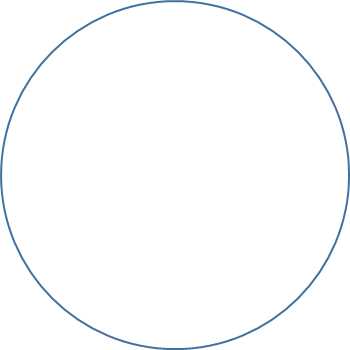 